Znanstvena izložba povodom Tjedna znanostiizložba radova učenika đurđevačke gimnazije na temu znanostiučionica 12.Popis izloženih učeničkih radova: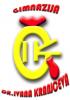 Kukci PodravineNajpoznatiji svjetski biolozi-2 izložena radaAutohtone životinjske vrste HrvatskeŽivotinjski svijet polarnih područjaPtice-3 izložena radaŽivot prije rođenjaŽene u znanostiznanstvenici na novčanicamaModeli stanica-10 izloženih radovaOrigami lopoči-3 Ljekovito biljeKokošinajčudnije biljke na ZemljiBiološki dnevnikMoj prvi akvarijŽirafeDomaće mačkeljekovitost voća i povrćaVelikani hrvatskog prirodoslovljaHerbarijMali leksikon gljivaAnatomija ljudskog tijelaTorba za prvu pomoćNajnovija dostignuća na području genetikeModel zelene alge jadranski klobučićModeli kristalnih rešetkiDNA modeliMolimo učenike i nastavnike koji imaju nastavu u učionici 12. da paze i čuvaju izložene radove učenika!HVALA!